Министерство здравоохранения Республики Беларусь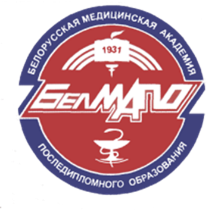 Государственное учреждение образования«Белорусская медицинская академия последипломного образования»Уважаемые коллеги!ГУО «Белорусская медицинская академия последипломного образования информирует, что в соответствии с планом работы Министерства здравоохранения на 2023 год, в гибридном формате (он-лайн и офф-лайн) 14 июня 2023 в г. Минске состоится однодневная Республиканская научно-практическая конференция с международным участием Public health forum: «Человек. Здоровье. Окружающая среда». Планируется издание рецензируемого электронного сборника материалов конференции.Программа конференции предполагает обсудить следующие актуальные проблемы:Охрана здоровья населения, как основа устойчивого развития.Профилактика инфекционных и массовых неинфекционных заболеваний.Факторы среды обитания и их влияние на здоровье, меры профилактики.Здоровье детей и подростков: гигиенические подходы к профилактике заболеваний.Питание и здоровье.Современные технологии формирования здорового образа жизниIT-технологии в профилактической медицине.Лабораторное обеспечение изучения факторов среды обитания.Формы участия в конференции:Публикация материалов конференцииВыступление с докладом Участие в работе конференцииУсловия участия в конференции:Для участия в работе конференции необходимо до 20 апреля 2023 направить на электронный адрес оргкомитета - hygiene@belmapo.by:Заявку на участие по прилагаемой формеМатериалы, предлагаемые к публикации в электронном виде (в формате .doc название файла: по фамилии первого автора и дальше первые 3 слова названия работы; каждый файл должен включать только одну работу)Материалы конференции: Материалы для публикации принимаются только в электронном виде     до 20 апреля 2023. Публикация бесплатная.Требования к оформлению материалов:Материал должен быть оформлен в соответствии с требованиями, представленными в прилагаемом образце.Рабочие языки конференции: русский, белорусский, английский.От автора (включая соавторство) принимается не более 2-х работ.Все присланные материалы рецензируются редакционной коллегией сборника. Материалы, не удовлетворяющие уровню и тематике конференции, оформленные с нарушением требований не рассматриваются и обратно не высылаются. Организационный комитет оставляет за собой право отбора докладов для включения в программу конференции. Организационный взнос за участие в форум-конференции не предусмотрен.По всем интересующим вопросам можно обращаться по телефонам кафедры гигиены и медицинской экологии БелМАПО: +37517 3112781, +37517 3112780.ПриложениеЗаявка на участиеТребования к оформлению тезисов для публикации в сборнике материалов конференцииТекст должен быть набран в текстовом редакторе Microsoft Word в формате «.doc». Шрифт Times New Roman.  Размер шрифта – 14. Межстрочный интервал – 1,5. Формат страниц А4, ориентация – книжная. Поля (верхнее, нижнее, правое и левое – по 2 см.). Абзацный отступ – 1,25 см. Текст печатается без переносов. Объем текста до 6 -ти страниц. Алешин П.Н., Тишин А.Д.Гигиена питания: современные проблемыГУО «Белорусская медицинская академия последипломного образования», Минск, БеларусьТекст … !!!! В тексте должны быть: введение, цель, методы исследования, результаты и их обсуждение, выводы.ЛИТЕРАТУРА:Список литературы оформляется по ГОСТ 7.1.- 2003, выравнивается по ширине, может включать не более 5 литературных источников.Заведующий кафедрой гигиены и медицинской экологии, д.м.н., профессор                 Е.О.ГузикРегистрационная форма:Авторы_________________________________________________________Место работы (полное название организации)_________________________Должность______________________________________________________Ученая степень __________ ученое звание ___________________________Полный почтовый адрес организации_______________________________Телефон (рабочий, мобильный)____________________________________Факс_______________________  e-mail_____________________________Форма участия (устный доклад, стендовый доклад, публикация материалов)____________________________________________________Название доклада_______________________________________________